De regisseur= heeft de leiding over de uitvoering van een toneelstukDe premiere =de eerste keer dat een toneelstuk wordt gespeeld of een film wordt gespeeldEen  scene= een bepaald stukje van een toneel of film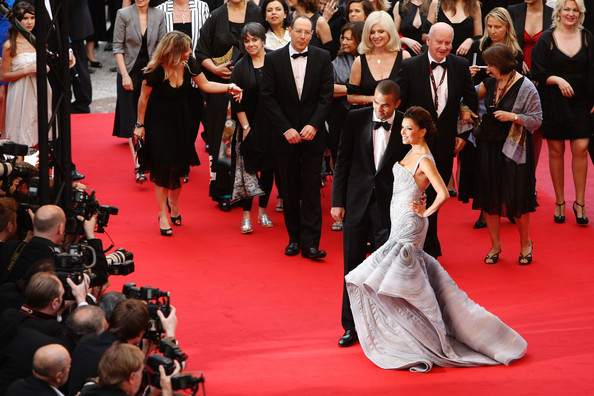 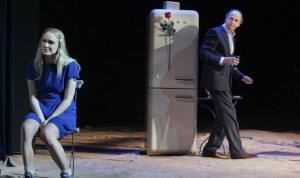 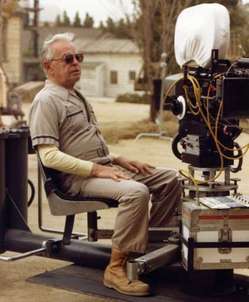 